Конспект занятия по пластилинографии в средней группе «Веточка рябины для снегирей»Воспитатель: Новосельцева Н.АЦель занятия: Формировать интерес детей к работе с пластилином.Задачи:1. Расширить представление детей о зимующих птицах;2. Научить детей изображать веточку рябины;3. Закрепить приемы скатывания, расплющивания,.4. Развивать мелкую моторику, фантазию, воображение.5. Воспитывать трудолюбие, усидчивость, аккуратность, бережное отношение к пернатым друзьям.Материал и оборудование: Картинки с зимующими и перелетными птицами, пластилин, доска для лепки, стеки, картон с изображением снегиря.                                           Ход занятия.Воспитатель: Ребята, когда я шла к нам в садик, то увидела на дереве грустного снегиря. Он мне сказал, что ему грустно. А какое у вас сегодня настроение?Дети: Хорошее.Воспитатель: Давайте поделимся хорошим настроением с снегирем.Собрались все дети в круг,Я твой друг и ты мой друг.Крепко за руки возьмемся,И друг другу улыбнемся.Я улыбаюсь вам,А вы улыбнитесь друг другуЧтобы у всех весь день было хорошее настроение.Воспитатель: Ребята снегирь мне рассказал, что он не знает какие птицы зимующие, а какие перелетные. Поможем снегирю.Дети: Поможем.Воспитатель: Ребята я буду вам загадывать загадки и показывать картинки, а вы будете называть какая это птичка зимующая или перелетная.Воспитатель:Любит прыгать и летать,Хлеб и зёрнышки клевать,Вместо «Здравствуйте» привыкГоворить всем «Чик - Чирик»(воробей)Он прилетает каждый годТуда, где птичий домик ждет.(Скворец)Непоседа, невеличка, с жёлтым животом та птичка.Любит сало и пшеницу. Кто узнал её?(синичка)Длинный хвост и с белым боком,А летает не высоко.Хочет всё стащить с наскока!Это хитрая. (сорока).Яблоки на веткеСкорей их собериИ вдруг вспорхнули яблокиВедь это…. (снегири)Физкультминутка «Снегири»Вот на ветках посмотри, (Руками хлопают себя по бокам)В красных майках снегири. (Показывают грудки)Распустили перышки (Руки слегка в стороны,)Греются на солнышке. (Шевелят пальчиками)Головой вертят, вертят, (Повороты головой вправо, влево)Улететь они хотят. (Бегут по кругу, взмахивая руками)Кыш! Кыш! Улетели!Воспитатель: Молодцы ребята. А теперь мы с вами сделаем  для снегиря  сделаем веточку рябины из пластилина, чтобы нашему гостю было угощение.     Пальчиковая гимнастика.     С веток ягодки снимаем.     Наших птичек угощаем     Птички ягодки склевали     И крылом нам помахалиПрактическая часть.-Из пластилиновых колбасок коричневого цвета выложить основную ветку и отходящие боковые веточки. Скатаем из красного пластилина маленькие шарики, расплющим, превращая в ягоды рябины.Рефлексия.Ребята, чем мы сегодня занимались?Вот какие мы молодцы, спасли птичек от голодной зимы, сделали много сочных ярких ягод.Да, чудесные веточки рябины у вас получились!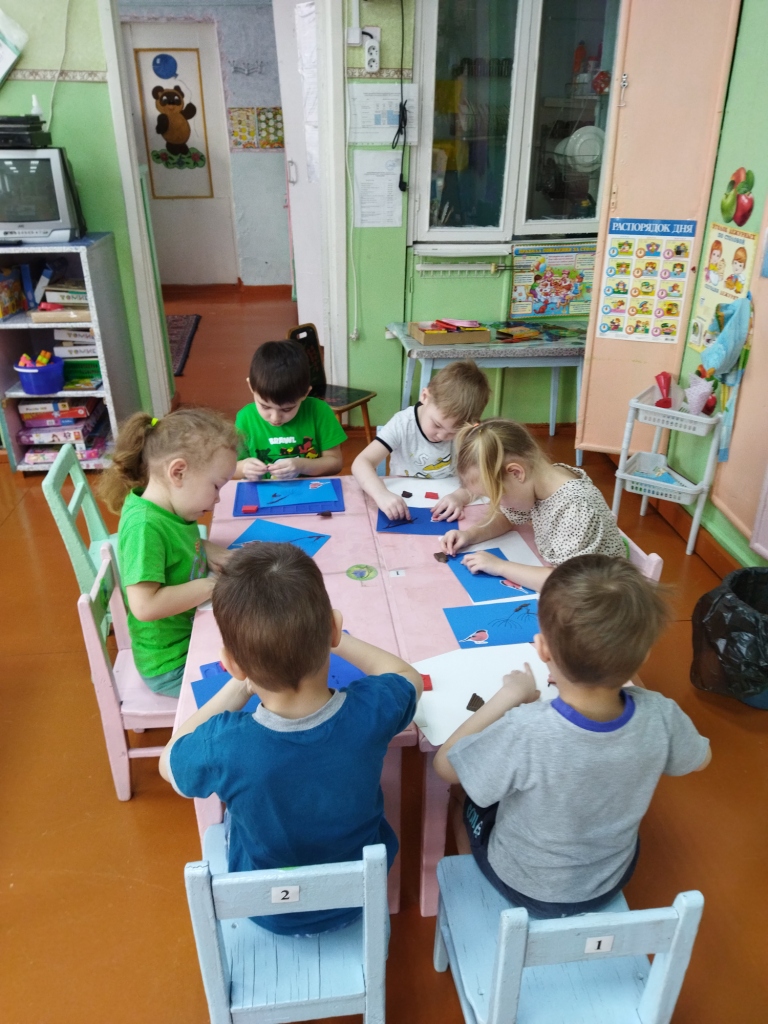 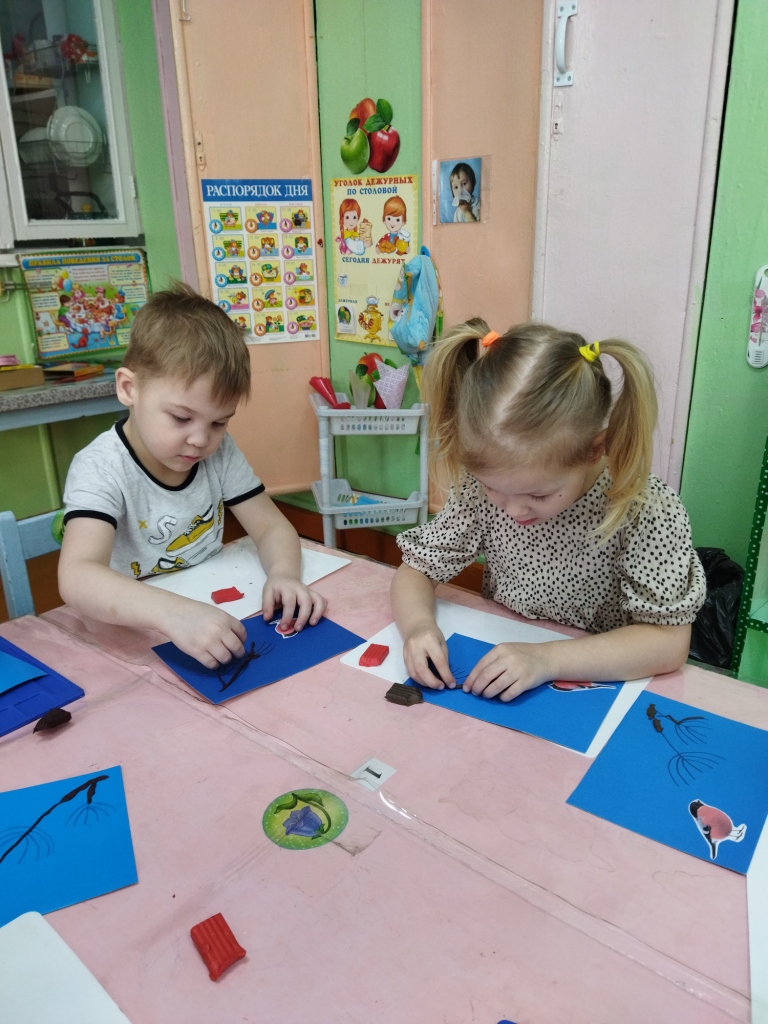 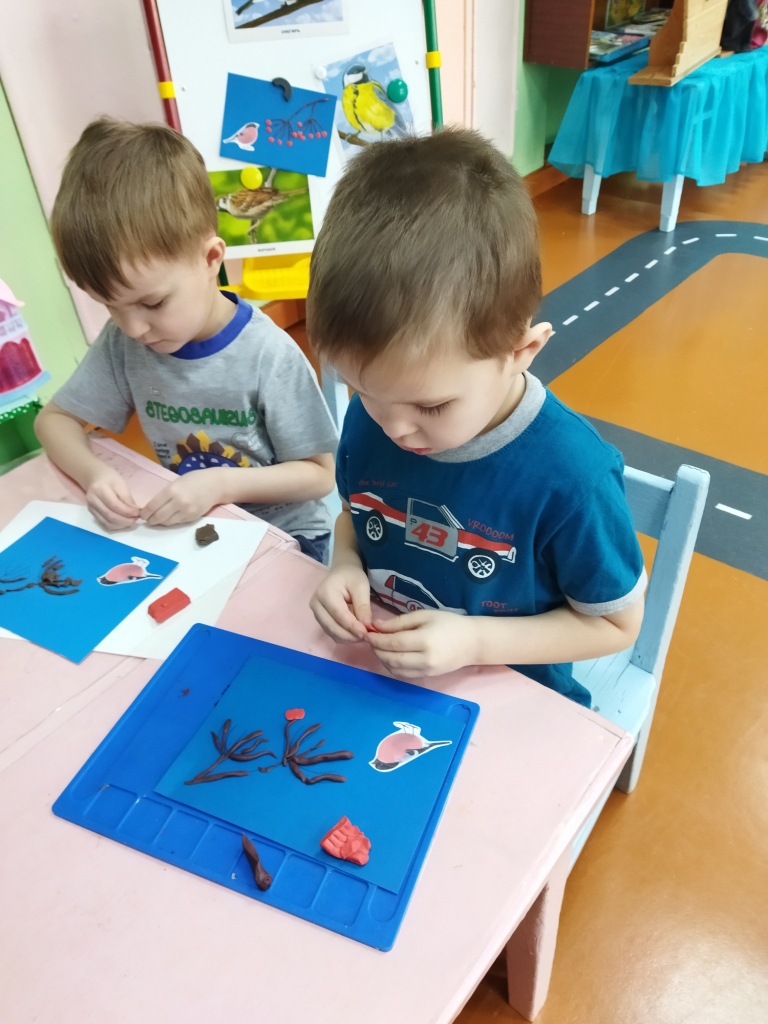 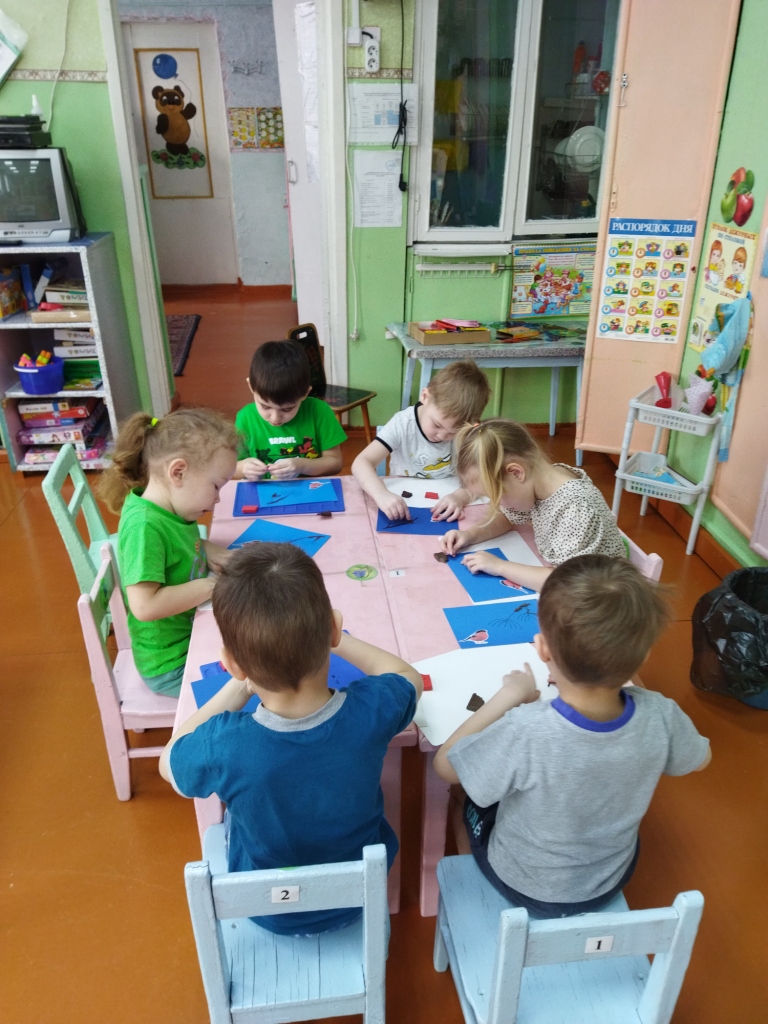 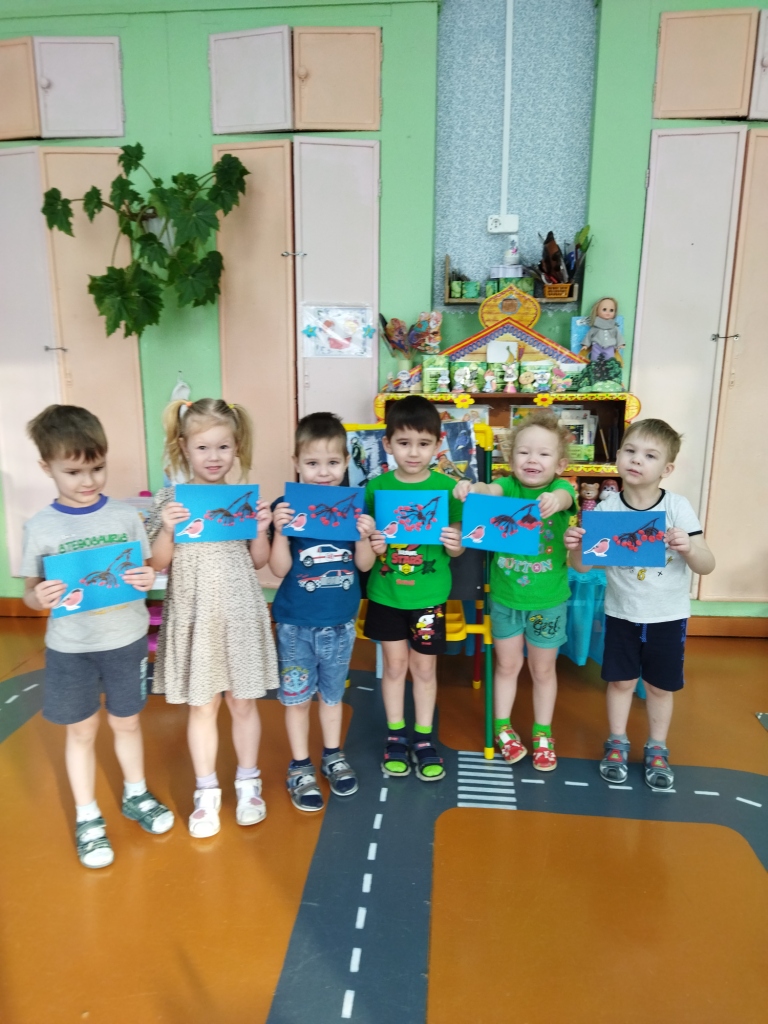 